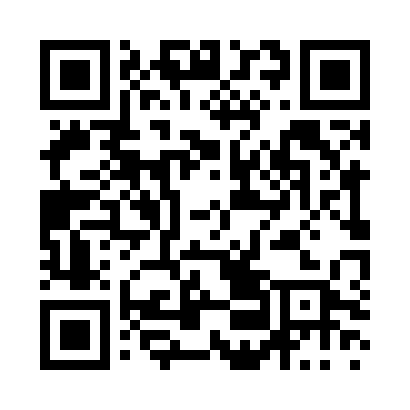 Prayer times for Julianhegy, HungaryWed 1 May 2024 - Fri 31 May 2024High Latitude Method: Midnight RulePrayer Calculation Method: Muslim World LeagueAsar Calculation Method: HanafiPrayer times provided by https://www.salahtimes.comDateDayFajrSunriseDhuhrAsrMaghribIsha1Wed3:365:3812:505:528:039:572Thu3:335:3712:505:538:049:593Fri3:315:3512:505:538:0510:014Sat3:285:3412:505:548:0610:045Sun3:265:3212:505:558:0810:066Mon3:245:3112:505:568:0910:087Tue3:215:3012:505:578:1010:108Wed3:195:2812:505:578:1210:129Thu3:175:2712:505:588:1310:1410Fri3:145:2512:495:598:1410:1611Sat3:125:2412:496:008:1510:1812Sun3:105:2312:496:008:1710:2113Mon3:075:2212:496:018:1810:2314Tue3:055:2012:496:028:1910:2515Wed3:035:1912:496:028:2010:2716Thu3:015:1812:496:038:2210:2917Fri2:585:1712:496:048:2310:3118Sat2:565:1612:506:058:2410:3319Sun2:545:1512:506:058:2510:3520Mon2:525:1412:506:068:2610:3821Tue2:505:1312:506:078:2710:4022Wed2:475:1212:506:078:2810:4223Thu2:455:1112:506:088:3010:4424Fri2:435:1012:506:098:3110:4625Sat2:415:0912:506:098:3210:4826Sun2:395:0812:506:108:3310:5027Mon2:375:0712:506:108:3410:5228Tue2:355:0712:506:118:3510:5429Wed2:345:0612:516:128:3610:5630Thu2:325:0512:516:128:3710:5731Fri2:305:0512:516:138:3710:59